附件2020年浙江省教育科学规划课题“疫情与教育”专项课题申请书课题名称                                     课题负责人                                   成果形式                 完成时间             身份证号码                                   工作单位                                     邮编、地址                                         联系电话                                     电子邮箱                                     年  月  日申请者的承诺与成果使用授权一、本人自愿申报教育科学规划课题。认可所填写的《浙江省教育科学规划课题申请表》（以下简称为《课题评审表》）为有约束力的协议，并承诺对所填写的《课题申请表》所涉及各项内容的真实性负责，保证没有知识产权争议。同意浙江省教育科学规划领导小组办公室使用《课题申请表》所有数据和资料。课题申请如获准立项,在研究工作中，接受浙江省教育科学规划领导小组办公室及其委托部门的管理，并对以下约定信守承诺：1．遵守相关法律法规。遵守我国《著作权法》和《专利法》等相关法律法规；遵守我国政府签署加入的相关国际知识产权规定。2．遵循学术研究的基本规范。科学设计研究方案，采用合理的研究方法，如期完成研究任务，取得预期研究成果。按照《国家通用语言文字法》规定，正确表达科研成果。3．尊重他人的知识贡献。客观、公正、准确地介绍和评论已有学术成果。凡引用他人的观点、方案、资料、数据等，无论曾否发表，无论是纸质或电子版，均加以注释。凡转引文献资料，均如实说明。4．恪守学术道德。研究过程真实，不以任何方式抄袭、剽窃或侵吞他人学术成果，杜绝伪注、伪造、篡改文献和数据等学术不端行为。成果真实，不重复发表研究成果；对课题主持人和参与者的各自贡献均要在成果中以明确的方式标明。5．维护课题声誉。增强公共服务意识，维护社会公共利益，始终坚持科研的公益性，不利用课题名义从事任何经营性活动。6．承担课题管理职责。对自己及课题组成员以课题名义发表的言论负责。凡涉及政治、宗教、军事、民族和其他重大舆情问题的研究成果须经浙江省教育科学规划领导小组办公室同意后方可公开发表。7．成果达到约定要求。课题成果专著、论文、研究报告等公开发表，并在学术界和实践领域产生一定的影响。二、本人愿意遵循此专项课题的特殊约定1.本人承诺在研期间发布不少于2次的成果公报，向全社会公开分享研究成果，并成为结题必要条件。浙江省教育科学规划领导小组办公室对成果公报内容有知情权，转载权和编辑权。2.本人承诺于2020年10月10日前完成研究，未完成则同意浙江省教育科学规划领导小组办公室撤项处理。3.本人申请此课题暨表示同意“申请者的承诺与成果使用授权”中的全部内容。三、作为课题研究者，本人完全了解浙江省教育科学规划领导小组办公室的有关管理规定，特授权浙江省教育科学规划领导小组办公室：有权保留并向有关部门或机构报送课题成果的原件、复印件、摘要和电子版；有权公布课题研究成果的全部或部分内容，同意以影印、缩印、扫描、出版等形式复制、保存、汇编课题研究成果；允许课题研究成果被他人查阅和借阅；有权在注明权属的情况下推广科研成果，允许将课题研究成果通过内部报告、学术会议、专业书籍、大众媒体、专门网站、评奖等形式进行宣传、试验和培训。年   月   日请扫码填写基础信息，谢谢！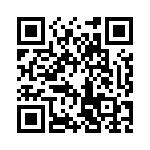 总编号评审总分专家组签字课题组其它成员的有关情况姓名课题内分工工作单位职务或职称课题组其它成员的有关情况课题组其它成员的有关情况课题组其它成员的有关情况课题组其它成员的有关情况省评审组意见负责人签名：盖章：年  月  日负责人签名：盖章：年  月  日负责人签名：盖章：年  月  日负责人签名：盖章：年  月  日课题申报书主要内容1.在疫情中遇到的问题（具体化） 不多于1000字2.拟解决的具体方法和措施      不多于1000字3.前期已积累的经验           不多于1000字